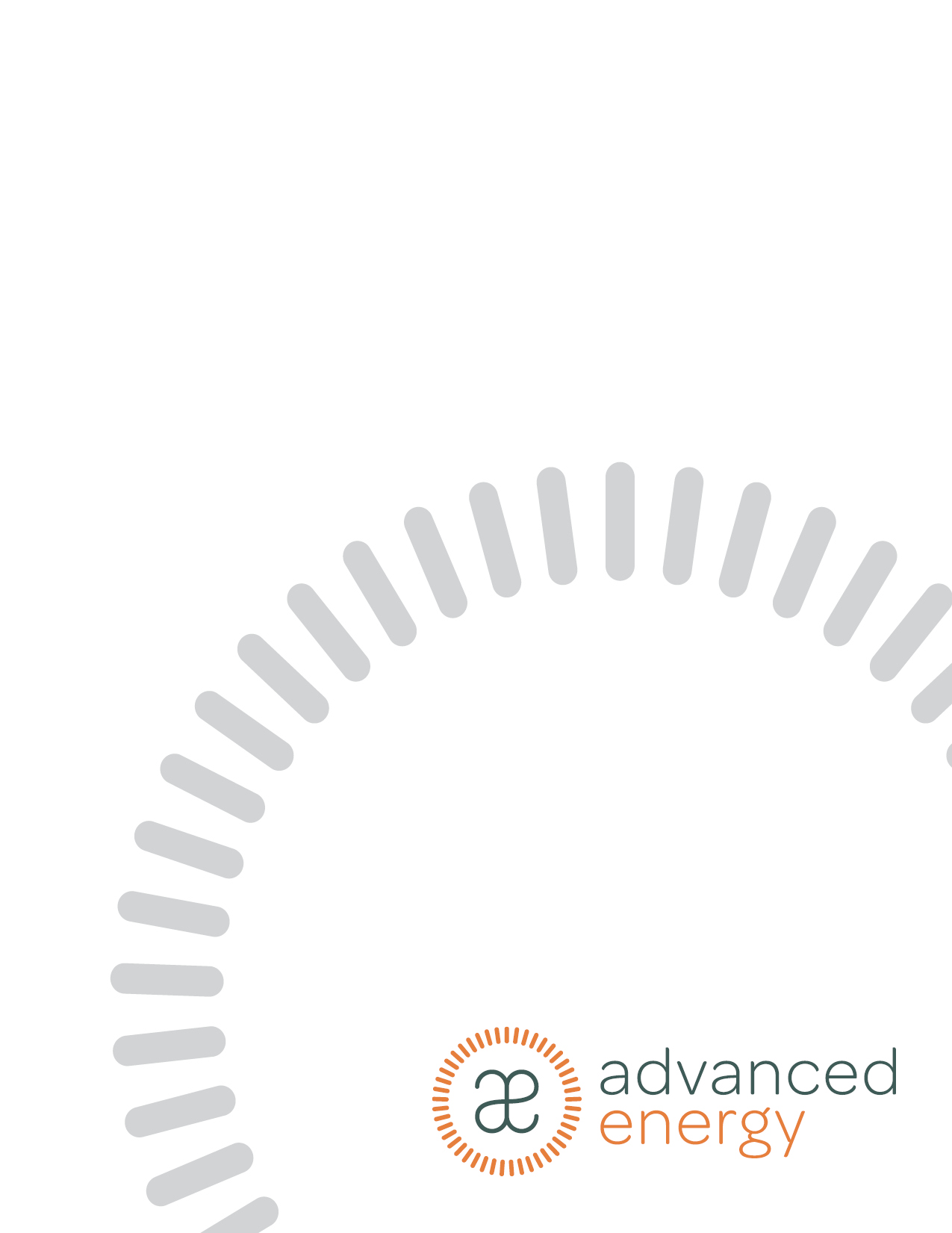 Homework #4 QUESTIONNAIREOak Ridge National LaboratoryISO 50001/50001 ReadyVirtual INPLT TrainingFebruary 3, 2022Authored By:Michael Stowe, Senior Energy Engineer BackgroundPlease complete this questionnaire to provide information for Advanced Energy and ORNL Better Plants to better understand your status and plans for ISO 50001 energy management.Please complete and return by Monday, February 14th.Contact Information:Name:		Title:		Email:			Questions:Has your organization set up your account yet in 50001 Ready? YES NO I do not knowIf yes, what type of account did you set up? Single site Multisite NODo you currently identify, list, and rank your energy improvement opportunities? YES NO I do not knowDo you have specific criteria that you use to rank and prioritize your energy improvement opportunities? YES NO I do not knowDo you currently have company KPI(s) that relate to energy and could become EnPI(s) (Energy Performance Indicators) for your energy management system? YES NO I do not knowDo you have good historic energy data to help you establish EnB(s) (Energy Baselines) in support of your EnPI(s)? YES NO I do not knowHave you established formal objectives and specific targets in support of your overall energy policy and sustainability goals? YES NO I do not knowHow would you rank your energy improvement project implementation program?  Excellent, I have a formal program with a great action plan system Good Okay Somewhat random, nothing formal I do not yet have a system for implementing energy improvement projectsWhat building, process, system, or single piece of equipment do you think has the best opportunity for energy improvement at your site(s)?______________________________Do you feel that your organization currently has sufficient resources at your sites(s) to prioritize and implement energy improvement projects? YES NO I do not knowOptional questions for extra credit:If a person suffering from amnesia was suddenly cured, would they remember that they had no memory?Opinions are welcomed